Тема: Путешествие по морю, океануАппликация «Корабли на рейде»Задачи: Вызвать интерес к созданию аппликации по морской тематике. Упражнять в вырезании и составлении изображения предметов, передавая форму и пропорции. Закреплять умение вырезать по контурной линии; закреплять правила работы с ножницами и клеем. Воспитывать аккуратность и самостоятельность в работе.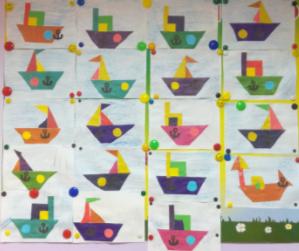 Воспитатель: Рыбина О.И.Лепка «Синий кит» Задачи: Закрепить представления о цветах и оттенках, о формах китов.Развивать умение создавать в лепке образ животного, его характерные особенности, пропорции тела. Воспитывать бережное отношение к животным.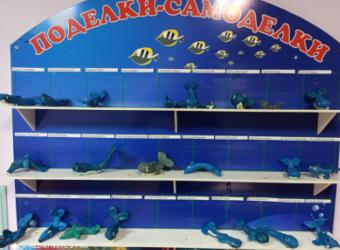 Воспитатель: Рыбина О.И.Рисование «Морской пейзаж»Задачи: Знакомить с морским пейзажем; закреплять знания о линии горизонта. Учить отображать морской пейзаж, накладывая краску на сырую бумагу, используя разные оттенки. Развивать творчество, фантазию. Воспитывать аккуратность и самостоятельность в работе.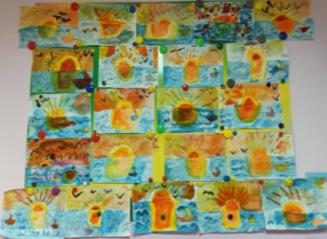 Воспитатель: Рыбина О.И.